Escola Municipal de Educação Básica Alfredo Gomes.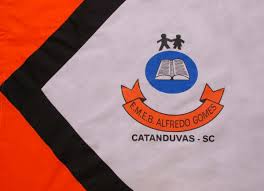 Diretora: Ivania Nora  Assessora Técnica Pedagógica: Simone CarlAssessora Técnica Administrativa: Tania Nunes  Professora: Marli Monteiro de Freitas...Turma: 2º ANO  E 3ºANO SEQUÊNCIA DIDÁTICA – ARTES25/10/2021 A 29/10/2021A ARTE E SUASLINGUAGENS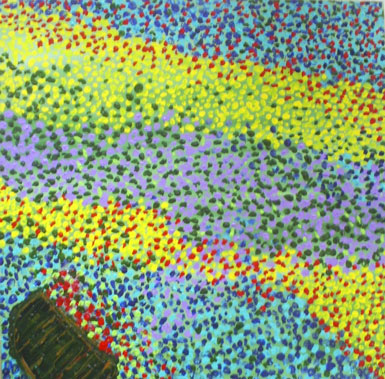 SOMENTE LEITURAAs Artes Visuais possuem elementos que servem para formar as suas Imagens, são chamados de elementos da linguagem visual; dentre outros, temos o ponto, as linhas, as formas, figuras, a textura, a cor. Vamos conhecer melhor o ponto e as linhas! 	O ponto é o elemento mais simples da linguagem visual, mas somente com ele podemos fazer imagens inteiras, a técnica utilizada para construir imagens com pontos é chamada de Pontilhismo. Observe a imagem abaixo é colorida somente com potinhos 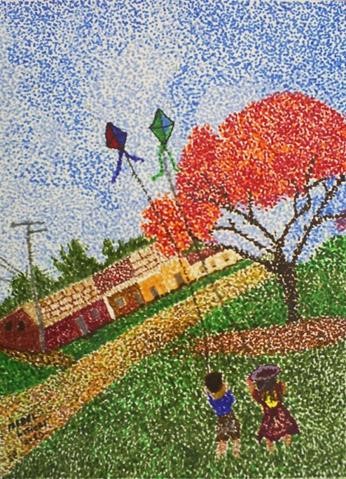 A vida pode ser colorida – Izabel LitierioAgora é a sua vez de explorar esse elemento da linguagem visual. Pinte o desenho somente com pontinhos, utilize lápis de cor ou canetinhas os pontos, quanto mais próximos um do outro, obtêm-se um efeito melhor. Experimente colocar uma cor sobre a outra. 1-ATIVIDADE: vamos colorir o desenho ABAIXO com ponto, ou seja, (pontilhismo) quem não tem como imprimir pode desenhar do seu jeito sem problemas.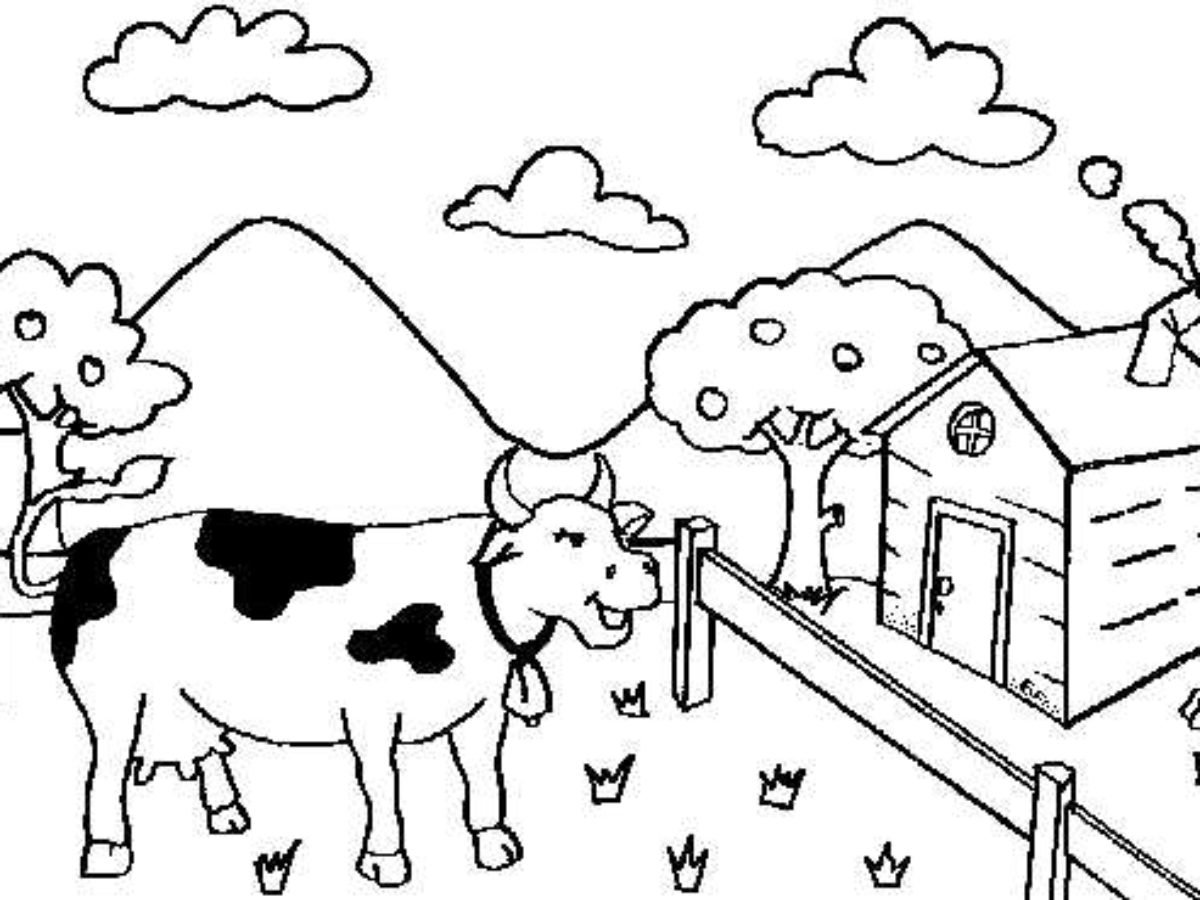 Registrar por foto mandar no particular da professora de arte, com o nome completo.  Lembre de colocar data e titulo nas atividades.Ótima semana!!!